Lezing 13 februariBatteries not includedDoor Bram JongepierSenior Specialist, Studio De VoogtA battery electric megayacht: why and how. Why should yachts be electric? Starting from the environmental impact and energy requirements a case is made for a future battery electric yacht. Using the current state of technology and extrapolating from there, barriers and opportunities are identified.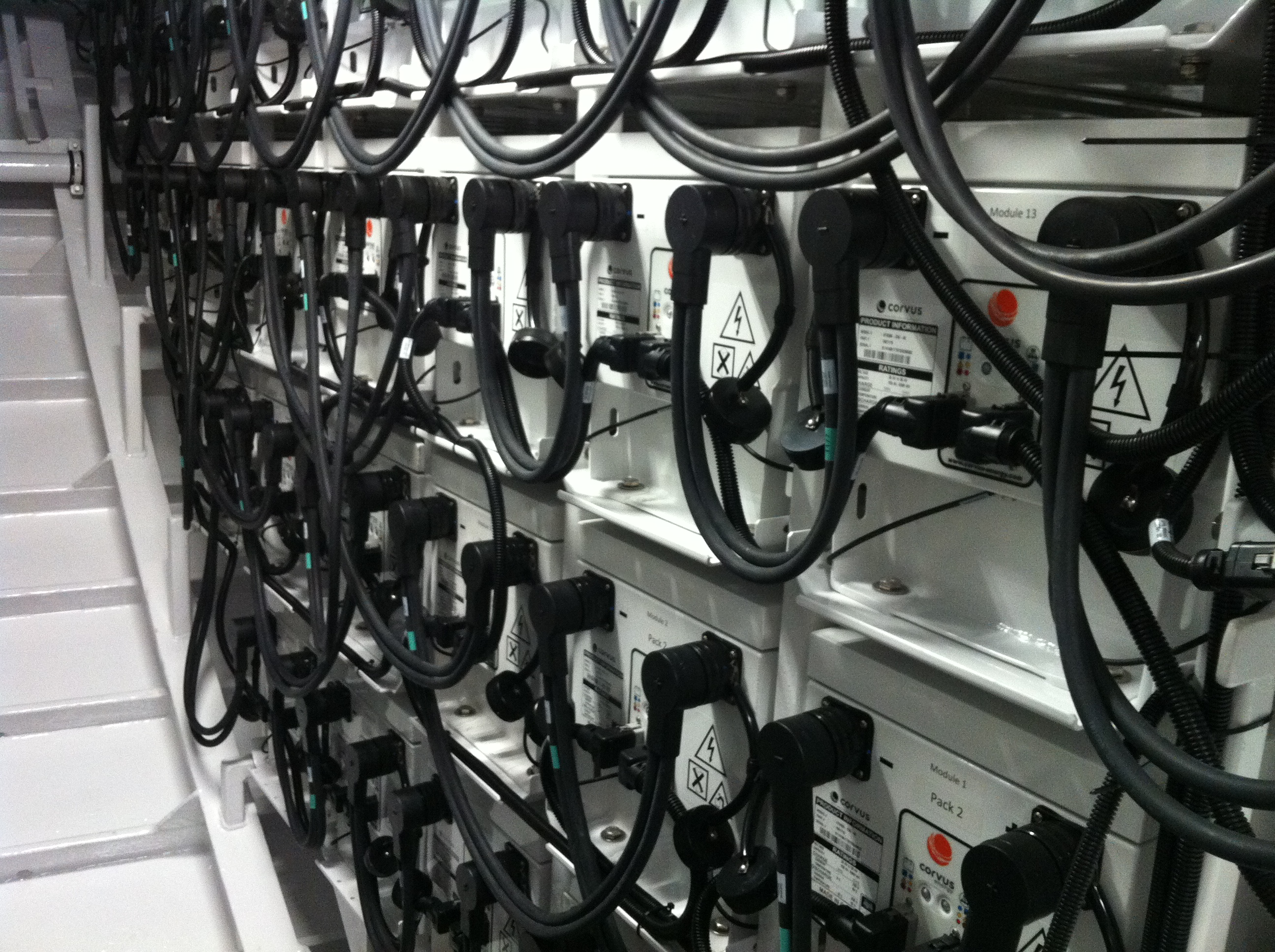 Practical information:06:15 PM  Supper sponsored by Studio de Voogt07:00 PM  Starting time for lectures09:30 PM  ClosureLocation: TU Delft, Faculty Room, Faculty 3mE - accessible through the entrance at Leeghwaterstraat 17, 2628 CA Delft. 